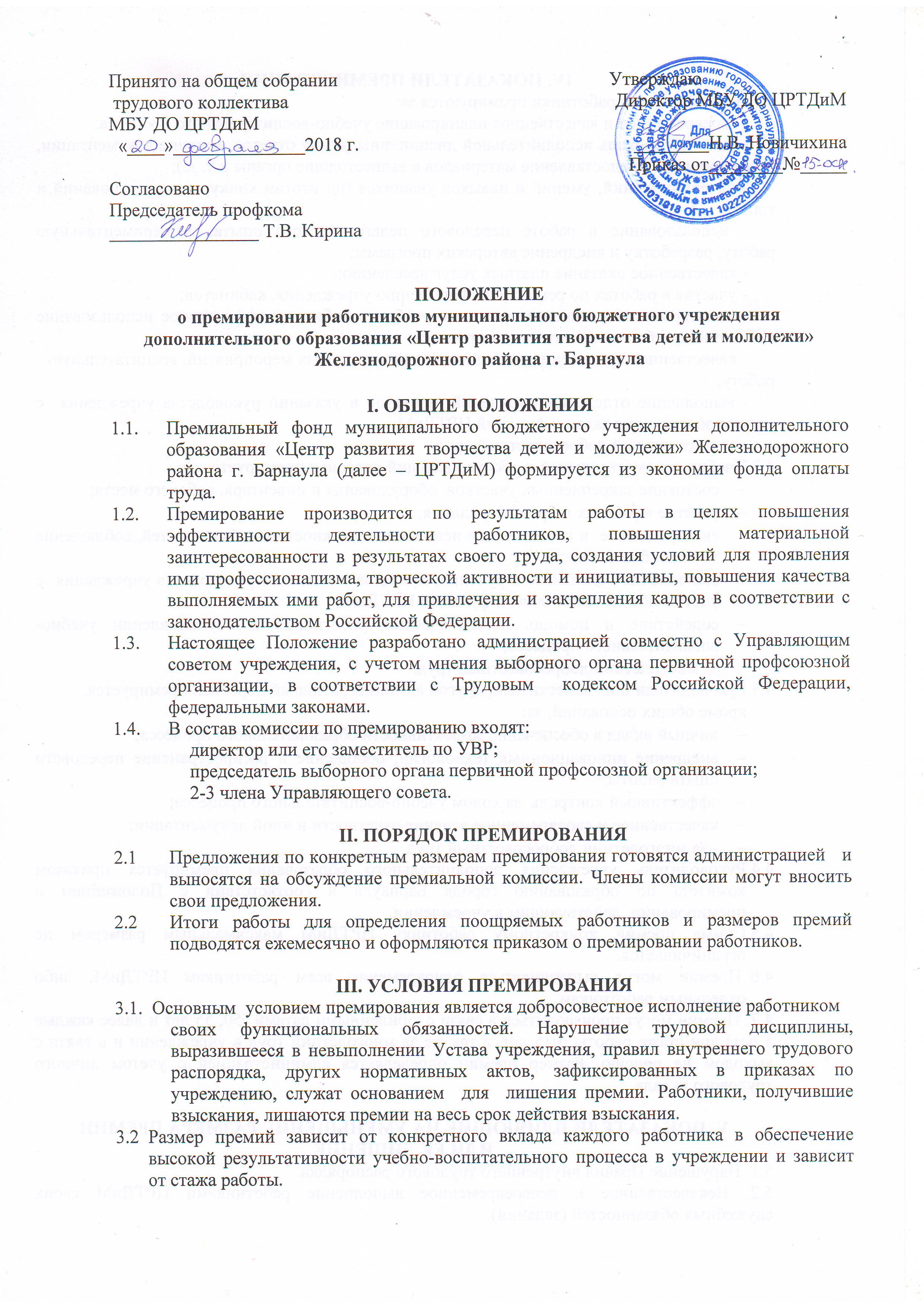 IV. Показатели премированияПедагогические работники премируются за:- своевременное и качественное планирование учебно-воспитательного процесса;- высокий уровень исполнительной дисциплины (сдачу отчетов, ведение документации, своевременное  предоставление материалов в вышестоящие органы и т. д.);- качество знаний, умений и навыков учащихся (по итогам конкурсов, соревнований и т.д.);- использование в работе передового педагогического опыта, экспериментальную работу, разработку и внедрение авторских программ;- качественное оказание платных услуг населению;- участие в работах по ремонту и оформлению учреждения, кабинетов;- санитарное, эстетическое состояние учебного кабинета, эффективное использование кабинета  в учебно-воспитательном процессе;- качественное проведение учебных занятий и массовых мероприятий, воспитательную работу;- выполнение отдельных поручений, приказов и указаний руководства учреждения  с учетом обеспечения задач и функций ЦРТДиМ;- за многолетний добросовестный труд.4.2 Учебно-вспомогательный и обслуживающий персонал премируется за:состояние закрепленных участков, оборудования и инвентаря, рабочего места;участие в работах по ремонту здания;своевременное  и качественное исполнение должностных обязанностей, соблюдение техники безопасности;выполнение отдельных поручений, приказов и указаний руководства учреждения  с учетом обеспечения задач и функций ЦРТДиМ;содействие и помощь педагогическим работникам в осуществлении учебно-воспитательного процесса;за многолетний добросовестный труд.Руководители и их заместители, другой административный персонал премируется,   кроме общих оснований, за:личный вклад в обеспечение эффективности образовательного процесса;внедрение инновационных технологий; обобщение и распространение передового опыта работы;эффективный контроль  за ходом учебно-воспитательного процесса;качественное и своевременное ведение отчетности и иной документации;- за многолетний добросовестный труд.Руководитель учреждения дополнительного образования премируется приказом  комитета по образованию города Барнаула в соответствии с Положением о премировании, действующим в учреждении.Сумма премии конкретному работнику ЦРТДиМ максимальным размером не ограничивается. Премии могут выплачиваться одновременно всем работникам ЦРТДиМ, либо отдельным работникам.4.7. Премии могут производиться в связи с юбилейными датами (50, 55 лет и далее каждые 5 лет) при стаже работы от 5 лет, а так же за многолетний труд в учреждении и в связи с выходом на пенсию. Размер премии определяется администрацией с учетом личного трудового вклада.V. Показатели влияющие на уменьшение размера премии или ее лишение5.1. Нарушение Правил внутреннего трудового распорядка.5.2. Некачественное и несвоевременное выполнение работниками ЦРТДиМ своих служебных обязанностей (заданий).